ZałącznikOPIS PRZEDMIOTU ZAMÓWIENIADotyczy zapytania ofertowego pt. „Zagospodarowanie osiedla nr 4”Zamówienie obejmuje doposażenie istniejącego placu umieszczonego przy ul. Sempołowskiej w Nowym Dworze Mazowieckim (Osiedle nr 4 Pólko I) w 10 szt ławek betonowych z oparciem i 4 szt koszy betonowych. Na zamówienie składają się zakup i transport materiału. Termin wykonania zamówienia Usługę należy wykonać w terminie: do 26 kwietnia 2019Szczegółowe warunki dostaw i dokumentacji.Wykonawca dostarczy ławki i kosze własnym transportem lub transportem wynajętym do Miejski Zakład Oczyszczania Miasta w Nowym Dworze Mazowieckim ul. Przytorowa 7 w dniach od poniedziałku do piątku w godzinach 8:00 do 15.00, najpóźniej do 26-04-2019 r. . Koszt transportu pokrywa Wykonawca. Niezbędne dokumenty materiałowe, przewozowe, świadectwa jakości, atesty bezpieczeństwa oraz wszelkie inne dokumenty należy dostarczyć wraz z dostawą ławek.Opis Przedmiotu zamówienia:Ławka betonowa z oparciemDane techniczne:    długość siedziska: 180 cm    wysokość siedziska: 44 cm    wysokość całkowita 77 cm    głębokość siedziska: 40 cmMateriały:Materiały użyte do produkcji: szybkowiążący cement portlandzki klasy 42,5 R, płukane kruszywa, piasek sortowany oraz sprawdzone receptury, dzięki temu otrzymujemy beton o maksymalnej wytrzymałości (min. C 40), który spełnia wymagania wytrzymałościowe zgodne z normą europejską PN-EN 206-1.Siedzisko - listwy z drewna grubości 4 cm malowane 2-krotnie nowoczesną przyjazną dla środowiska lazurą silno-warstwową.Konstrukcja stalowa ocynkowana i malowana proszkowo.Montaż:    wolnostojące    przykręcone do podłoża utwardzonego za pomocą zestawu montażowego    przykręcone do fundamentów ustawionych w podłożu nieutwardzonym    montaż w podłożu nieutwardzonym dzięki fabrycznie przedłużonym prefabrykatom betonowym.Przykładowy wygład przedmiotu zamówieni.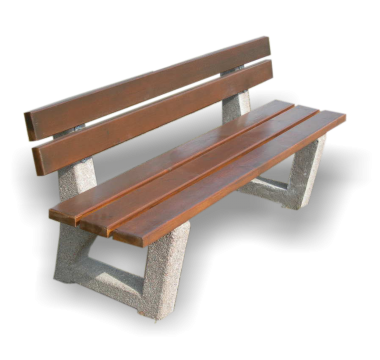 Kosz betonowy doposażony w elementy drewnianeKosz wykonany w technologii betonu płukanego z fakturą zewnętrzną granitu.Dane techniczne:podstawa ośmiokątpodstawa 46 cmwysokość 70 cm waga 150 kgMateriały: Materiały użyte do produkcji: szybko wiążący cement portlandzki klasy 42,5 R, płukane kruszywa, piasek sortowany oraz sprawdzone receptury, dzięki temu otrzymujemy beton o maksymalnej wytrzymałości (min. C 40), który spełnia wymagania wytrzymałościowe zgodne z normą europejską PN-EN 206-1.  Pojemność kosza z wkładem - 45 litrów.Przykładowy wygład przedmiotu zamówieni.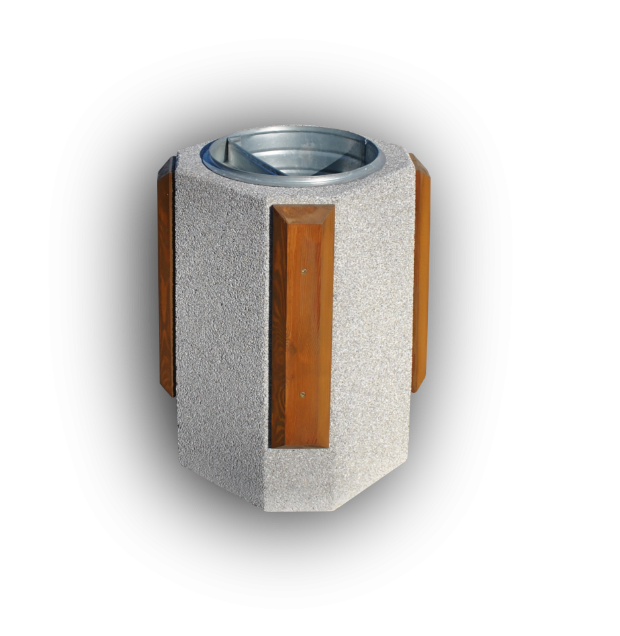 